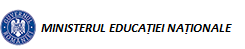 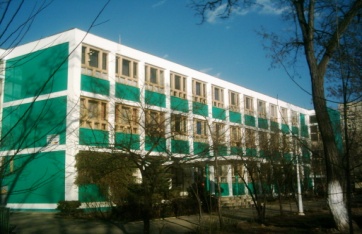 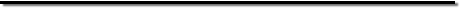   										AVIZAT,									Inspector de specialitateBAREM DE NOTARE ȘI CORECTAREPROBA SCRISĂ PENTRU ADMITEREA ÎN CLASA a V-aCU PREDARE INTENSIVĂ A LIMBII ENGLEZEPerformanta elevilor se va evalua conform urmatorilor descriptori:Etapa a III-a (25p)Varietatea vocabularului10 p – elevul foloseste bine un numar mare de unitati lexicale, care ii permit sa exprime clar idei despre orice tema din programa.8 p – elevul foloseste un numar suficient de unitati lexicale, se exprima clar, folosind o varietate de structuri.6 p – elevul are cunostinte lexicale satisfacatoare, exprima idei in legatura cu temele din programa folosind frecvent repetitia.4 p – elevul foloseste putine structuri lexicale, grupuri mici de cuvinte pentru a transmite informatii limitate in legatura cu tema.2 p – elevul are un bagaj lexical minimal, cu care poate descrie un numar limitat de situatii.0 p – elevul foloseşte unităţi lexicale inadecvate, nu are coerenţă în exprimare.Fluenta5 p – elevul se exprima fluent, intelegerea textului produs de acesta se realizeaza fara efort.4 p – elevul se exprima fluent, intelegerea textului produs de acesta cere efort minim.3 p – elevul se exprima inteligibil, dar organizarea textului produs de acesta este deficitara; in consecinta intelegerea textului se realizeaza cu efort.2 p – elevul se face inteles folosind enunturi incomplete.1 p – elevul nu poate produce decat enunturi scurte, fara legatura in context.0 p – elevul nu are coerenţă în exprimare.Corectitudinea elementelor de constructie a comunicarii10 p – elevul demonstreaza in mod constant o foarte buna stapanire a structurilor gramaticale, face foarte putine greseli.8 p – elevul dovedeste o buna stapanire a structurilor gramaticale. Nu face greseli care pot afecta comunicarea.     6 p – elevul foloseste satisfacator structuri uzuale simple, face frecvent greseli.4 p – elevul foloseste corect putine structuri, face sistematic greseli elementare. 2 p – elevul este capabil sa foloseasca numai structuri memorate / improprii tipului de sarcina de lucru.0 p – elevul foloseşte structuri gramaticale incorecte, nu are coerenţă în exprimare.Președinte Comisie,Director Prof. Sorina Cuzum